Автор проекта: Игнатьева Маргарита, обучающаяся 3 класса                     МБОУ  «Нижнесанарская средняя общеобразовательная школа»Наставник проекта: Германова Ольга Валерьевна, учитель начальных классовТема проекта:«Профессия парикмахер»СодержаниеВведениеАктуальность1. История профессии2. Описание профессии парикмахер3. Достоинства профессии4. Минусы работы парикмахеромЗаключение ВведениеАктуальность«У меня растут года, будет и семнадцать.Где работать мне тогда, чем заниматься?»Это слова известного поэта Владимира Маяковского, которые волнуют всех перед выбором профессии, в том числе и меня.Мне сейчас только 9 лет, но меня уже интересует вопрос: « Кем быть?». Мне очень важно, кем я буду работать в будущем, поэтому я спрашиваю совета у родителей и старшей сестры. Профессия должна приносить не только радость и удовлетворение, меня интересует и материальная сторона. Я считаю, что, прежде всего при выборе профессии, надо руководствоваться своими природными способностями и наклонностями, потому что, овладев профессией, человек будет отдавать любимому делу все силы, всю энергию, все знания. Актуальность услуг парикмахеров сегодня не знает границ. Психологи утверждают, что при встрече люди в первую очередь обращают внимание на состояние обуви и прическу: именно этими двумя критериями мы подсознательно руководствуемся при оценке чьей-либо внешности. С обувью все более-менее понятно: её приобретают готовой и подбирают в соответствии с другими деталями гардероба и ситуацией, а как же обстоит дело с причёской? Здесь на помощь приходят парикмахеры. Каждая женщина хочет хорошо выглядеть, любит меняться, стремится быть разной и неповторимой. Лучше всего поднимает настроение и повышает уверенность в себе хорошая прическа, качественно сделанная стрижка, модная укладка или оригинальная покраска волос. Поэтому профессиональные парикмахеры всегда будут цениться, а их труд будет пользоваться спросом. Красота - очень относительное понятие, и каждый видит ее по- своему. Опытный  парикмахер с уверенностью подчеркнет индивидуальность человека.Цель моего проекта: познакомить одноклассников и вызвать интерес к профессии парикмахер.Для достижения этой цели, мною определены следующие задачи:Рассказать о содержании деятельности парикмахераРасширить представление о профессии парикмахерПоказать актуальность профессии парикмахера в наши дни.История профессииУхаживать за волосами люди стали с самого зарождения жизни на Земле. Первые парикмахерские опыты носили характер даже не практический, как то – создание прически, а был связан с суевериями. В древние времена на Востоке считалось, да и сейчас считается, что волосы олицетворяют некую связь с высшими силами. Иногда требовалось изгнать дьявола или наоборот, привлечь к человеку добрых духов, тогда непременно звали на помощь человека, который владел навыками работы с волосами, а именно, состригание, бритье, обжигание концов. Так что парикмахер даже в самом примитивном племени был важнейшим человеком.
Более серьезно парикмахерское искусство пустило корни в разных государствах, но наиболее ярко это было выражено в Египте, Древней Греции, Римской Империи. В Древней Греции парикмахерское дело было более цивилизованным, там уже существовали своеобразные парикмахерские, где вели прием клиентов, а сами древние мастера дела были высокоуважаемыми людьми. Греческие парикмахеры могли создавать разнообразные прически, в зависимости от типа лица клиента, стригли, закручивали и окрашивали волосы отварами растений. Люди приходили в древние салоны не только чтобы сделать прическу, но и обсудить последние новости. Римляне были самыми активными посетителями парикмахерских салонов. Римские мастера уделяли работе много часов: они мыли волосы целебными составами, укладывали их клейкими веществами, ополаскивали, лечили. В Римских салонах красоты каждый посетитель мог сделать прическу, окрасить волосы специальной редкой мазью и даже сделать маникюр. Если дама принадлежала к высшему обществу, у нее обязательно был свой парикмахер.К концу XVIII века парикмахерское дело пришло в упадок и спасло профессию только появление париков, мода на которые стремительно захватила европейских жителей, и в основном, конечно, королевских особ. Цирюльники тогда придумывали сложнейшие прически, крепленые на каркасах. Но тем не менее, профессия перестала быть чем то достойным и звание парикмахера было скорее постыдным, нежели гордым. В России в то время копировали западную моду, и знатные дамы уговаривали кавалеров «выписать» для них куафера, чтоб создать прическу к балу. Местные же парикмахеры, не будучи прикрепленными к какому-то салону (которых было мало), ходили по улицам и зазывали народ. Их появление всегда сопровождалось весельем, шутками, мастера сочиняли специальные присказки, чтобы привлечь публику и это им удавалось. Такие бродячие цирюльники считались хорошими мастерами и через какое-то время их приглашали на дом или даже на работу в дорогие салоны красоты. В конце XIX века их успех пошел на убыль, потому что для парикмахеров началась новая эпоха.Развитие парикмахерского искусства тесно связано с развитием городов.Между прочим, английское слово «парикмахер» имеет латинское происхождение. В латинском языке оно обозначает «брадобрей». Очевидно, основным занятием древних парикмахеров было не стрижка волос, а приведение в порядок бороды.
В 70-х годах прошлого века появляется понятие модельной стрижки, в укладках используются накладные волосы, стрижки и укладки делаются теперь и на перманентную завивку.Из изученного мною теоретического материала, я сделала вывод, что парикмахер - актуальная профессия сегодняшнего времени, насчитывающая почти тысячелетнюю историю.Описание профессии парикмахерПарикмахер - это настоящий художник, работающий над каждым человеком, как над собственным холстом. Это не удивительно, ведь стрижка — процесс творческий, который находится в близком родстве с любой другой творческой деятельностью человека. И если специалист способен создавать настоящие произведения искусства, соответствующие высокой планке современной моды, то он обязательно добьется успеха. Работа парикмахера предполагает оказание услуг по созданию причесок, укладке волос, стрижке, завивке и проведению прочих процедур. Порой специалиста просят оказать консультацию касаемо вопросов по уходу за прической, по выбору средств ухода за волосами, по способам возможной укладки и т.д.Прическа, сродни мраморному блоку, представляет собой поле деятельности для создания художественного образа. И если парикмахеру удается добиться гармоничного сочетания прически с внешностью человека, его стилем и одеждой, учитывая при всем этом современные модные тенденции, то можно сказать, что он выполнил работу на отлично. Вся прелесть парикмахерского ремесла заключается в том, что удовольствие от проделанной работы получает не только клиент, но и сам мастер.Работа парикмахера включает в себя:Обслуживание клиентов;Создание прически как эстетического компонента внешности;Мытье головы, бритье кожи лица;Осуществление стрижки, укладки и завивки волос в соответствии с заказом клиента;Составление красящих растворов и окраску волос;Помощь в выборе прически, общение с клиентом.Парикмахер должен знать:правила санитарии и гигиены при выполнении парикмахерских работ;строение, свойства кожи и волос;способы и приемы выполнения стрижки, завивки и укладки волос;рецептуру красящих смесей и составов для завивки волос, правила их нанесения на волосы и кожу головы;направления моды в области причесок.Личные качества специалиста:Для того чтобы стать настоящим профессионалом в сфере парикмахерского искусства, нужно обладать определенными качествами, которые необходимо развивать в процессе совершенствования своего мастерства. Такими качествами являются:Чувство цвета, композиции;Эстетический вкус;Наблюдательность, внимательность и аккуратность;Хорошая зрительная и образная память;Организованность и ответственность;Тактичность;Умение общаться с людьми и находить выход в сложной ситуации.К числу главных требований при выборе профессии парикмахера следует отнести:Общее физическое развитие (активность, подвижность, выносливость);Наличие чувства гармонии, стиля и безупречного вкуса;Высокую чувствительность к цвету и оттенкам;Хорошую координацию движений рук;Хорошее зрение;Наблюдательность;Выдержку, терпеливость и умение сосредоточиться на одном объекте;Постоянный самоконтроль и ответственность;Склонность к ручному труду;Креативность и творческое мышление;Коммуникабельность и гибкость мышления;Доброжелательность и тактичность.Работник этой сферы должен развивать в себе такие качества, как трудолюбие и аккуратность, креативность и общительность, доброжелательность и даже чувство юмора. Ведь работа с клиентом — это не только стрижка и укладка, но и общение. Нужно уметь расслабить человека, поднять ему настроение, создать дружественную атмосферу.Парикмахеры относятся к тем специалистам, которых в основном выбирают по отзывам. Поэтому только профессионалы в этой области смогут не только работать, но и зарабатывать. Достоинства профессии   1. высокооплачиваемый труд; Основные плюсы профессии – заработная плата, которая  варьируется от 15 000 рублей для новичка до 90 000 рублей у опытного стилиста-парикмахера. Ценятся именитые школы мастеров, победы в конкурсах профессионального мастерства.   2.  востребованность профессии, талантливый специалист всегда будет «при деньгах»; Самое главное достоинство специальности – высокая востребованность на рынке труда, так как быть красивыми хотят и женщины, и мужчины. Найти работу сегодня может даже мастер без опыта, ведь в каждом населённом пункте открыто большое количество парикмахерских и салонов красоты.    3. гибкий график, возможность работать в салоне и за его пределами; Если специалист по каким-то причинам не желает работать в салоне, он может оказывать свои услуги на дому у себя или у клиента. Парикмахеров-надомников сегодня не так уж и мало. Но даже если он работает в салоне и временно остался без работы, он сможет стричь и красить своих знакомых и соседей, получая за это достойное материальное вознаграждение.    4. интересная, творческая работа: Прическа - это та же скульптура и она способствует созданию его художественного образа. Для того  чтобы быть хорошим парикмахером, недостаточно только изучить технологическую сторону выполняемых работ, овладеть необходимыми навыками, нужно развивать в себе эстетические чувства и мыслить художественными образами, знать законы сочетания стилей и цвета в одежде и прическе.    5. работа парикмахером подразумевает общение с большим количеством людей, среди которых попадаются и влиятельные особы. Проработав несколько лет в салоне, специалист обрастёт солидным кругом полезных знакомств, которые пригодятся ему в дальнейшем.Минусы работы парикмахеромОзнакомившись с основными достоинствами профессии, необходимо перейти к рассмотрению её недостатков.У парикмахеров есть свои профессиональные заболевания. Из-за того что мастер во время рабочего дня проводит долгое время на ногах, у него развиваются болезни позвоночника, варикозное расширение вен, артроз, артрит. Использование аэрозолей, вдыхание запахов лаков для ногтей и красок для волос приводит к развитию у работников салонов красоты аллергии и бронхиальной астмы.Мечта стать парикмахером может обернуться разочарованием, когда молодой специалист начнёт работать с клиентами, ведь среди них попадается немало конфликтных и вечно чем-то недовольных особ. Данное ремесло требует огромной выдержки и стрессоустойчивости, впечатлительному человеку заниматься им будет психологически трудно.Среди специалистов по стрижке и укладке волос сегодня наблюдается большая конкуренция. Для того чтобы найти работу в престижном салоне, парикмахеру нужно быть профессионалом своего дела, а для этого ему необходимо постоянно совершенствовать своё мастерство.Мастерам приходится покупать все профессиональные инструменты для работы за свой счёт, а стоят они недёшево. Например, только простые ножницы обойдутся парикмахеру в несколько тысяч рублей, а кроме них ему понадобятся ещё разнообразные расчёски, щёточки, зажимы, фен, плойки, бигуди, бритвы, опрыскиватели, машинка для стрижки волос.Если человек стремится стать настоящим профессионалом в своём деле, ему придётся дополнительно посещать курсы повышения квалификации, принимать участие в различных конкурсах, брать уроки мастерства у признанных гениев своего дела.ЗаключениеДля того чтобы почувствовать данную профессию как говорится «на себе», мама приобрела для меня куклу – манекен, которая в последствии стала моим первым «клиентом». Я попробовала создавать прически, делала укладки, подстригала концы и окрашивала волосы (мама не разрешила мне пользоваться настоящей краской по причине ее токсичности, и поэтому я имитировала покраску с помощью пены для бритья). Затем свои полученные навыки «отрабатывала» на своих родственниках.В ходе проведения данной работы я сделала вывод: для того чтобы стать хорошим парикмахером нужно чувствовать желания клиентов, уметь найти с ними общий язык, быть в курсе всех модных веяний, обладать специальными знаниями, опытом и навыками. Пожалуй, парикмахер - это одна из немногих профессий, в которых недостаточно одного обучения - необходимо иметь некий талант, позволяющий создать гармонию причёски клиента с его общим обликом, и смелость, которая позволит воплотить авторский замысел.Профессия парикмахер показалась мне очень интересной и одновременно сложной.  Но так как я еще не все профессии попробовала на себе, мой выбор остаётся открытым!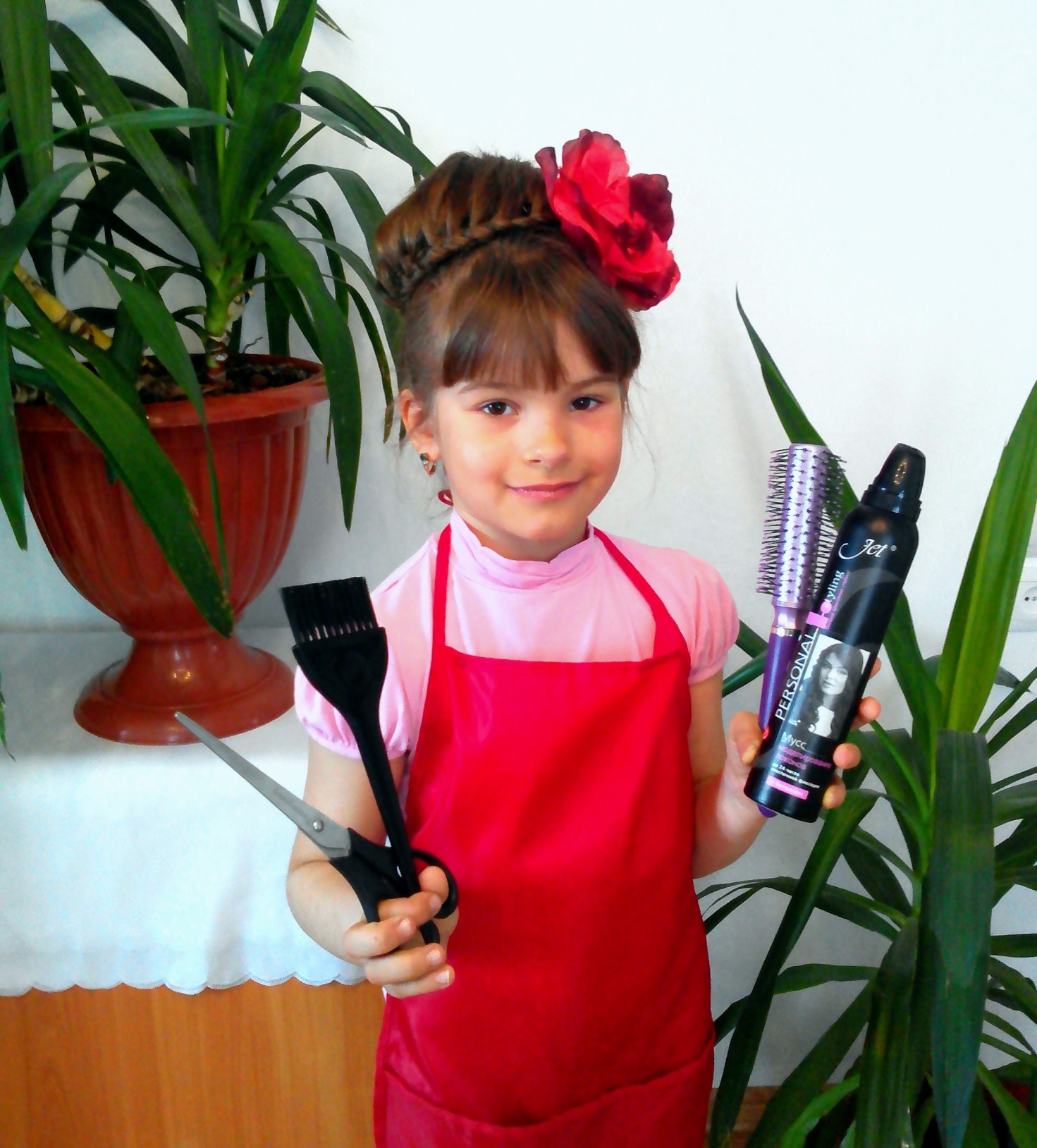 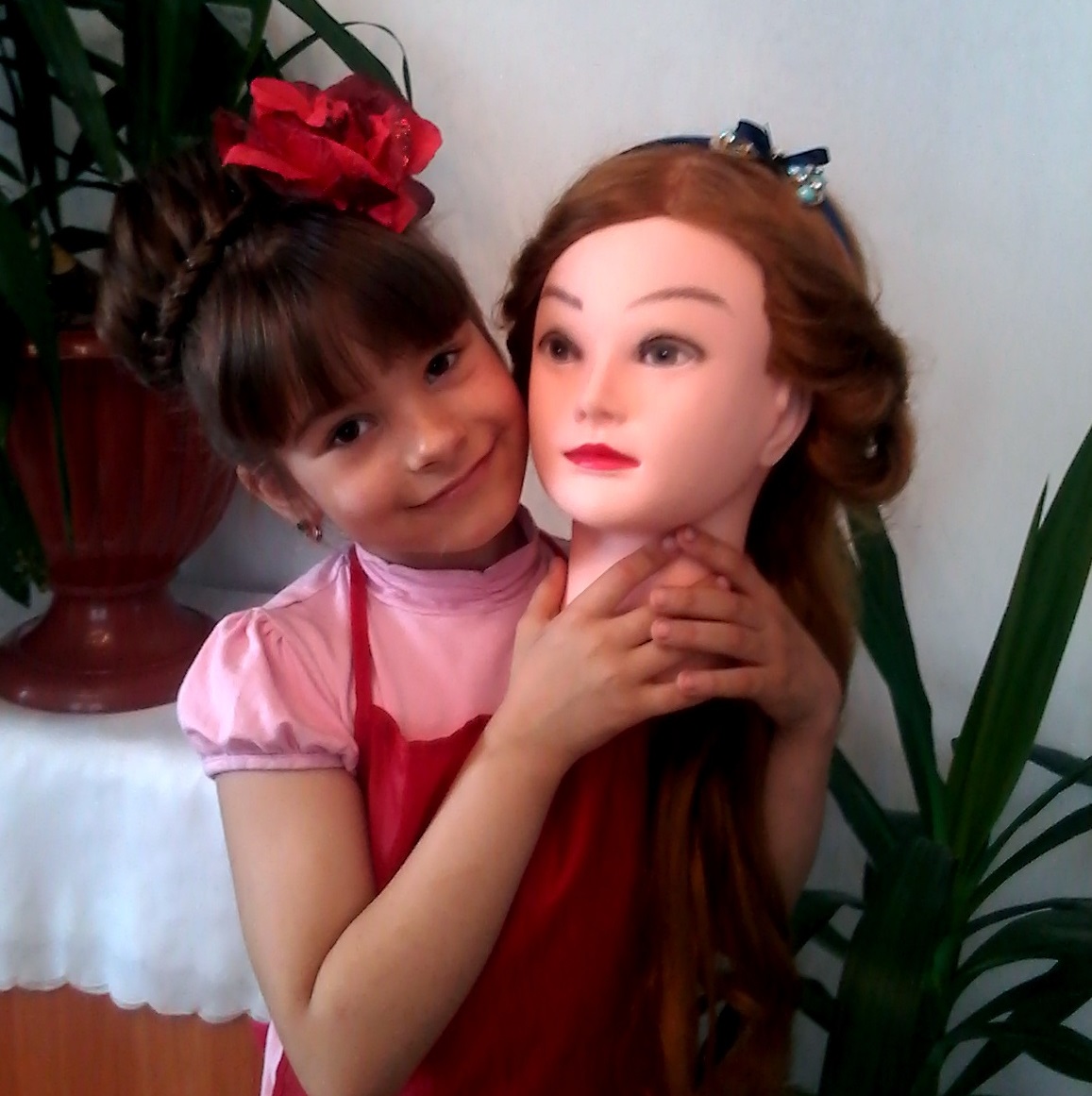 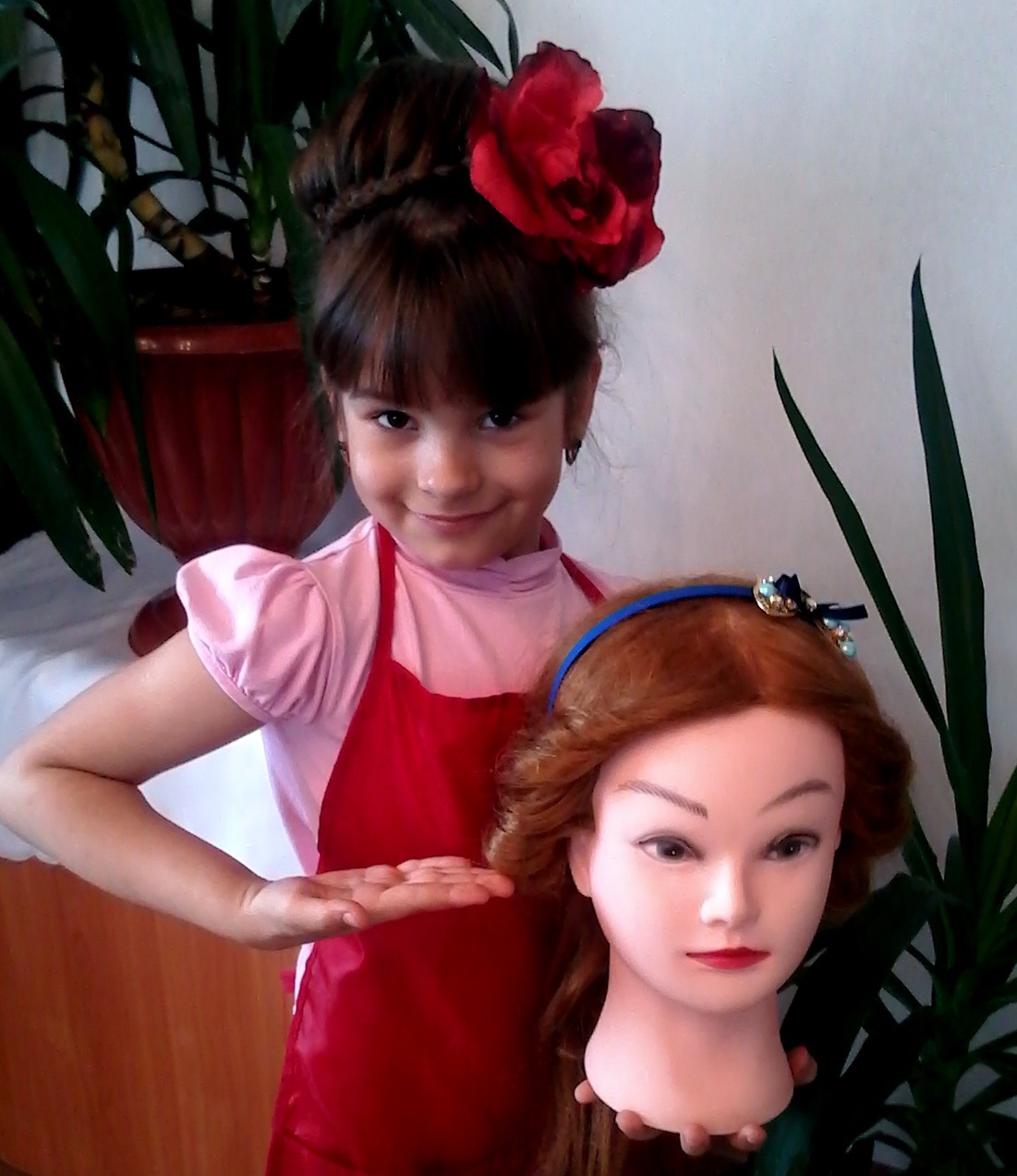 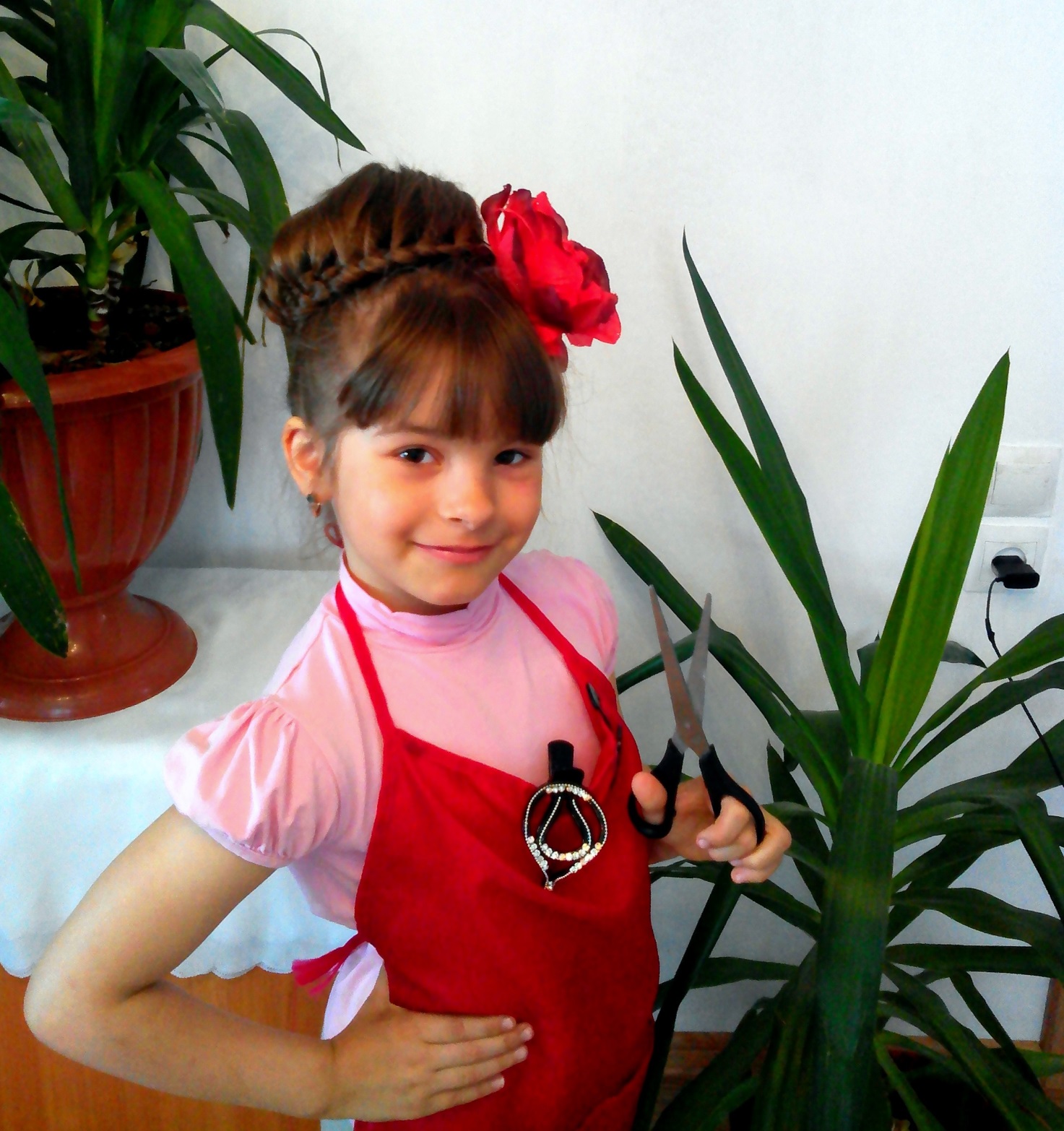 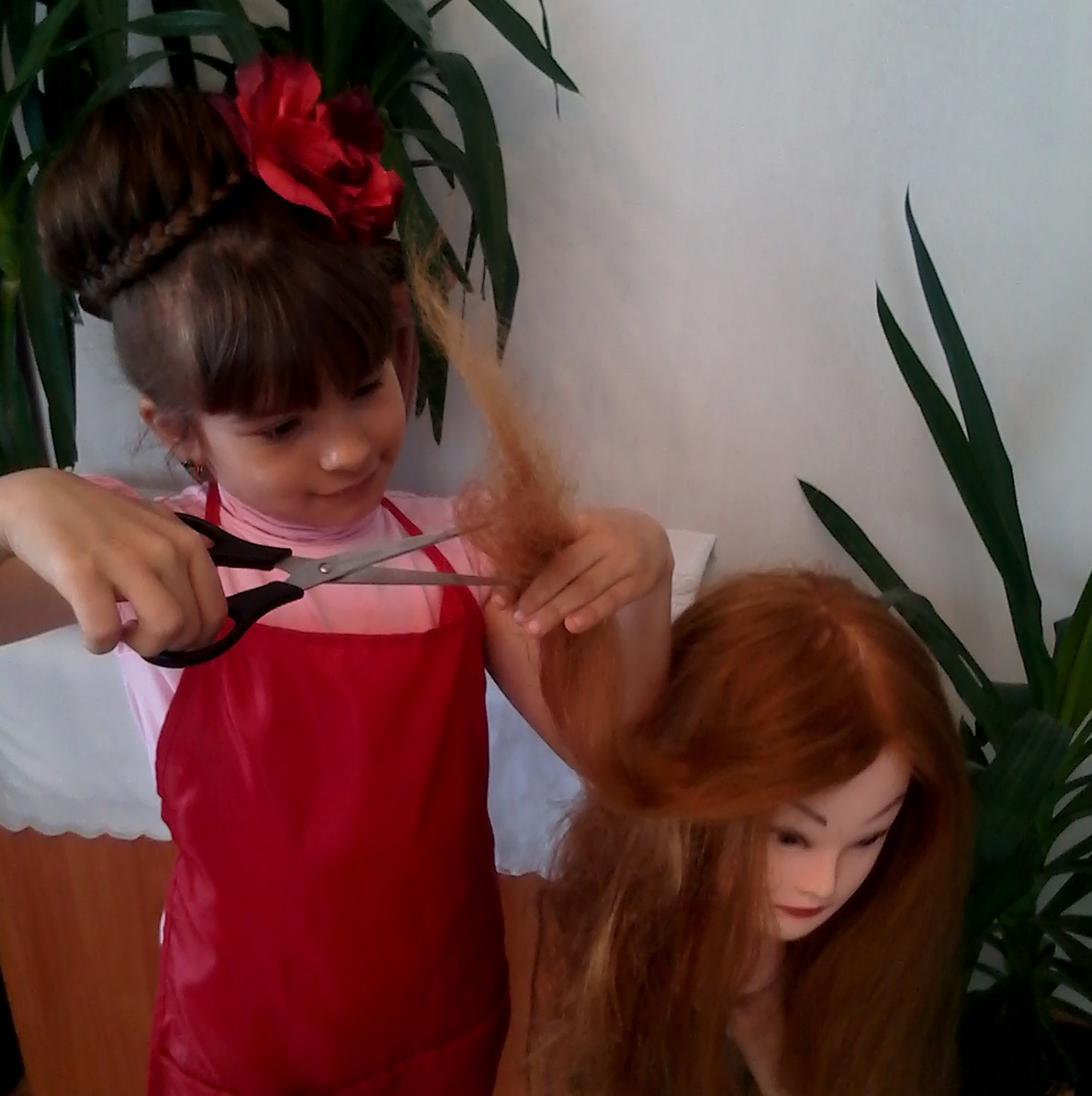 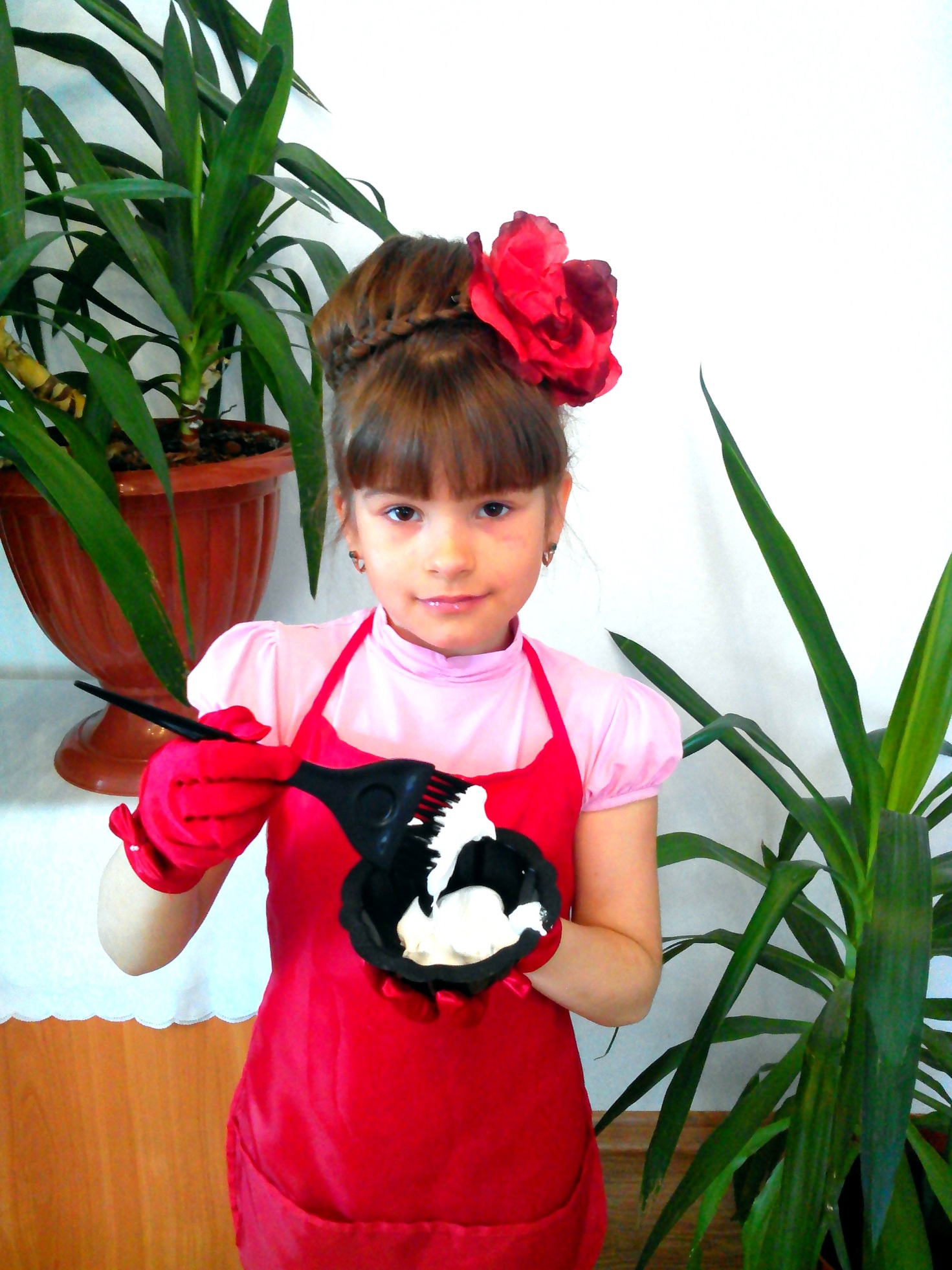 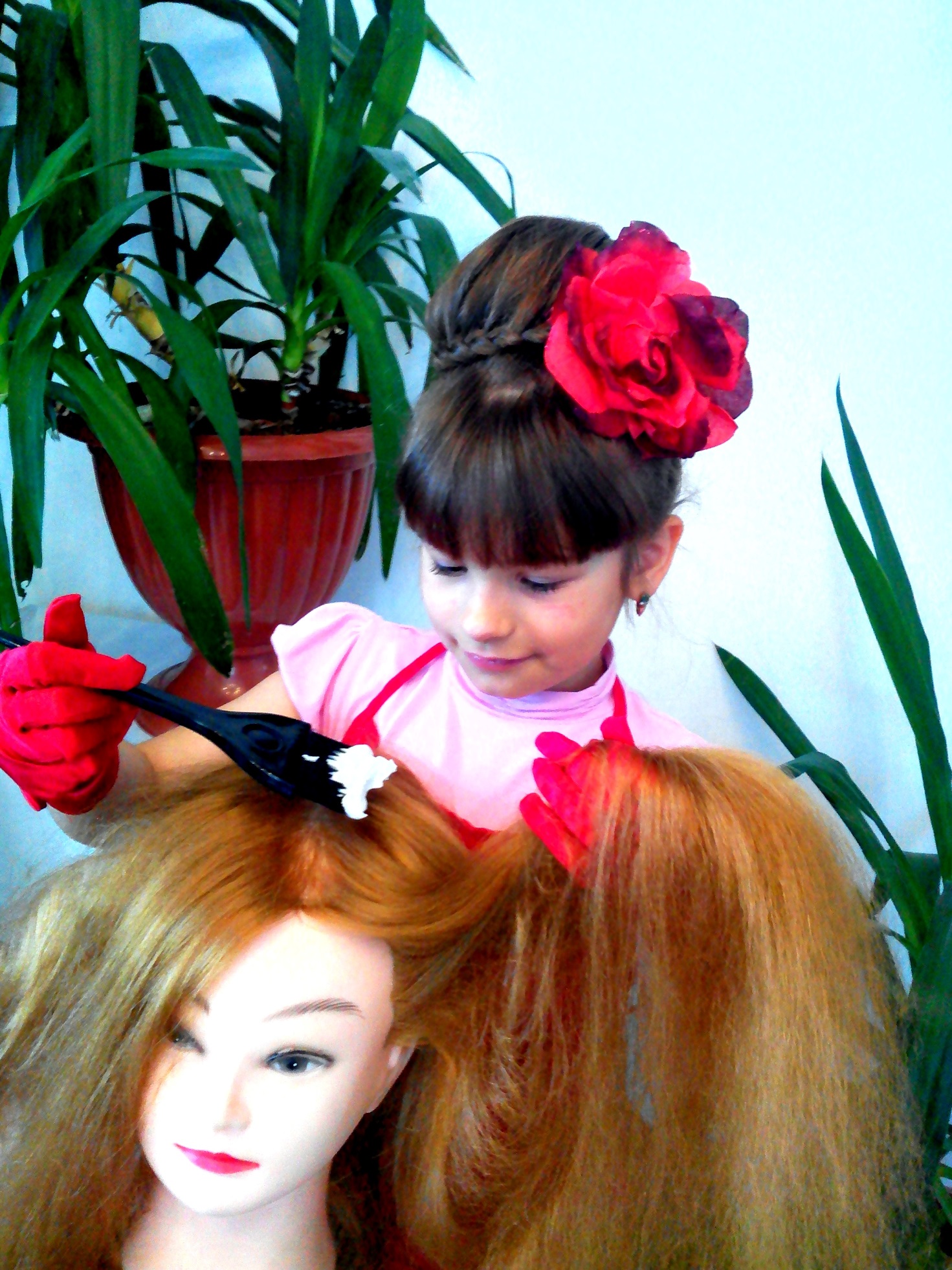 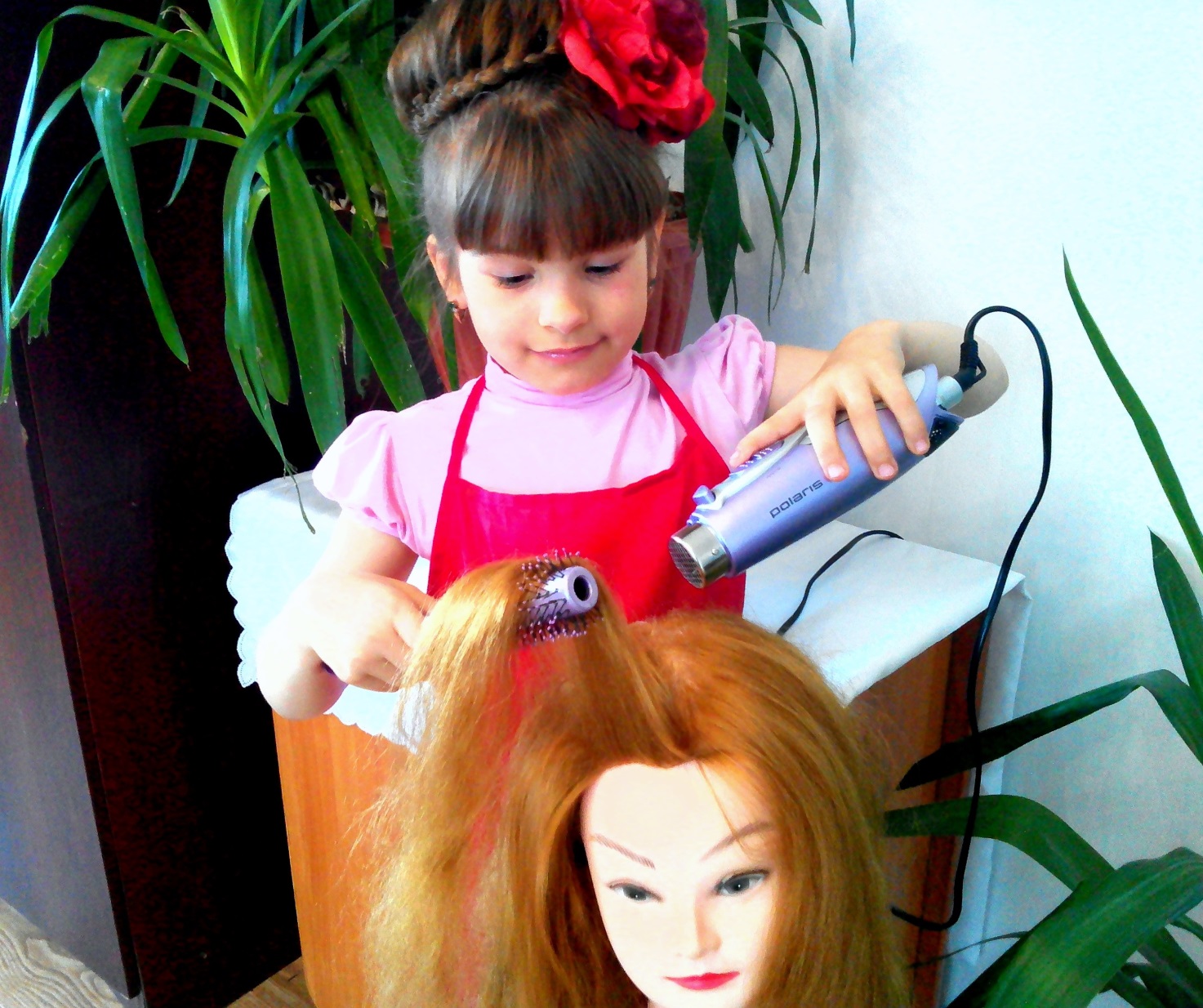 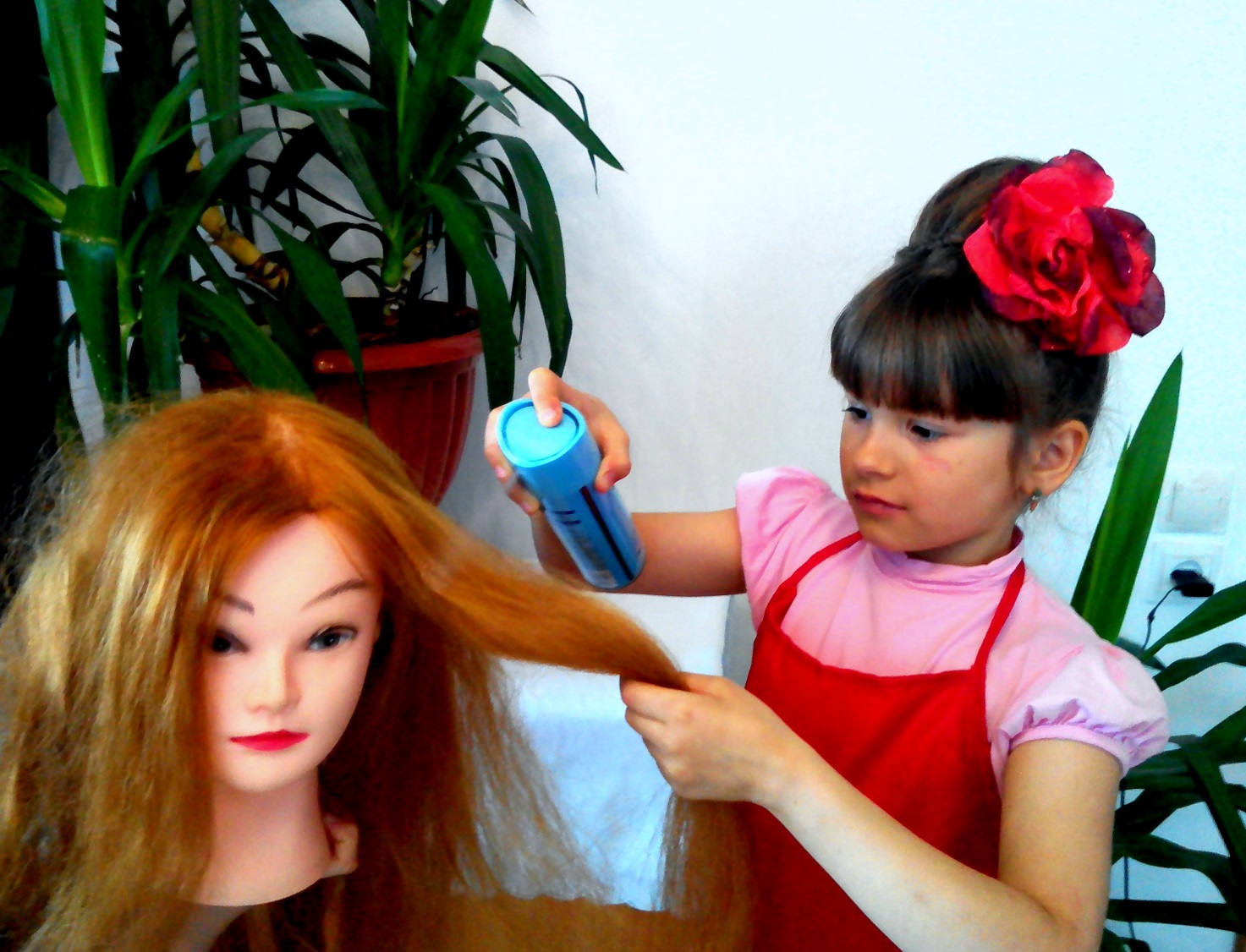 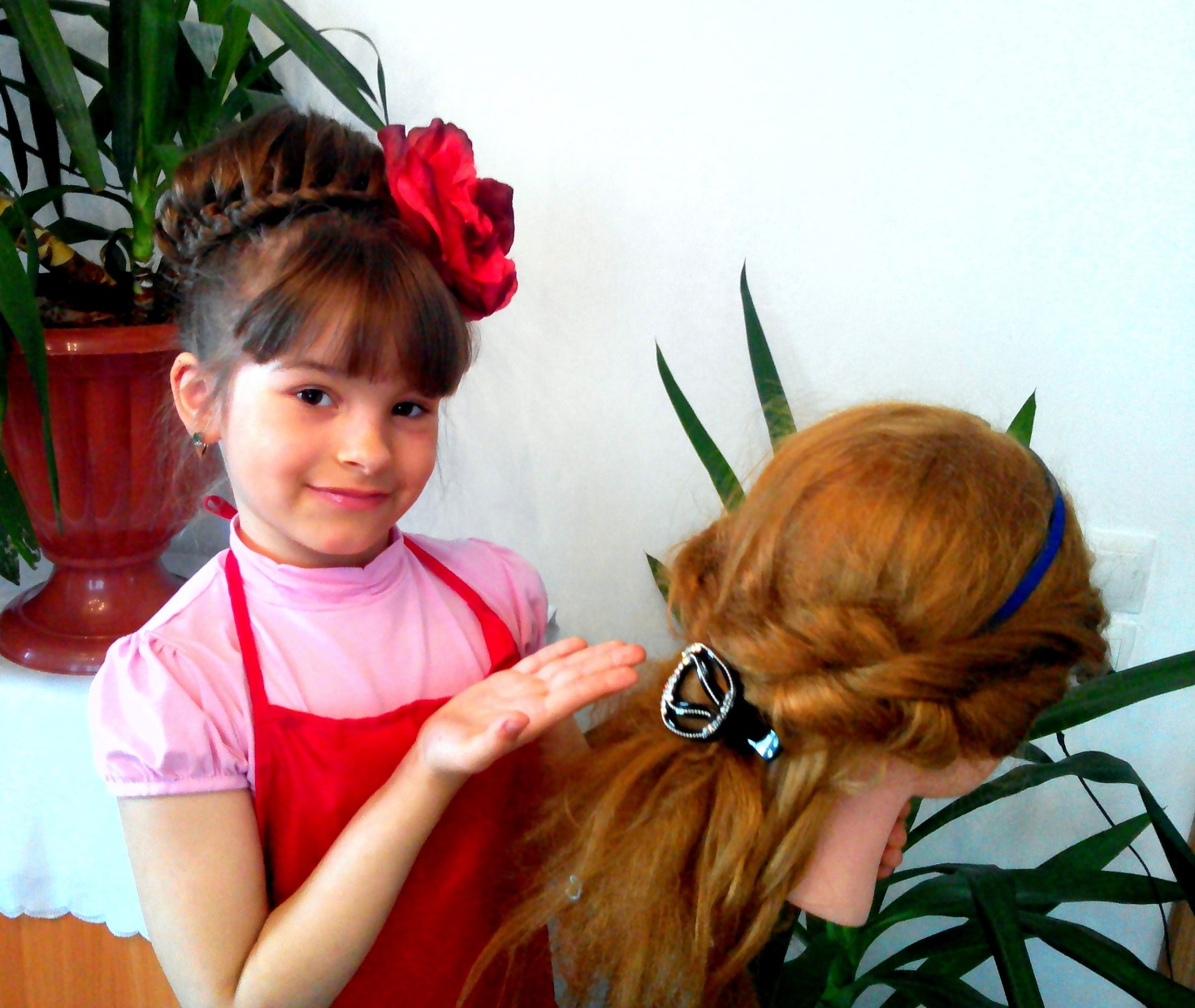 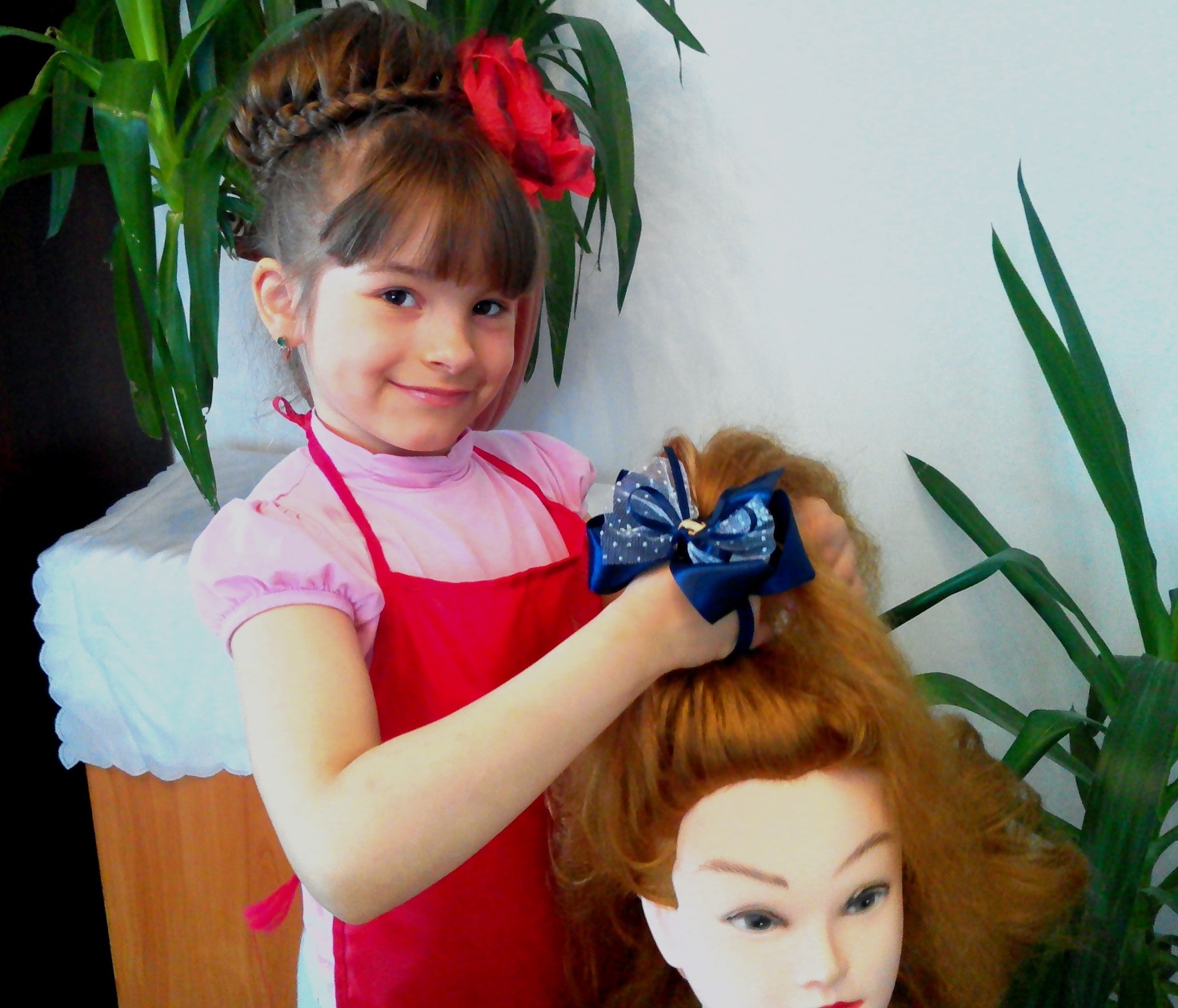 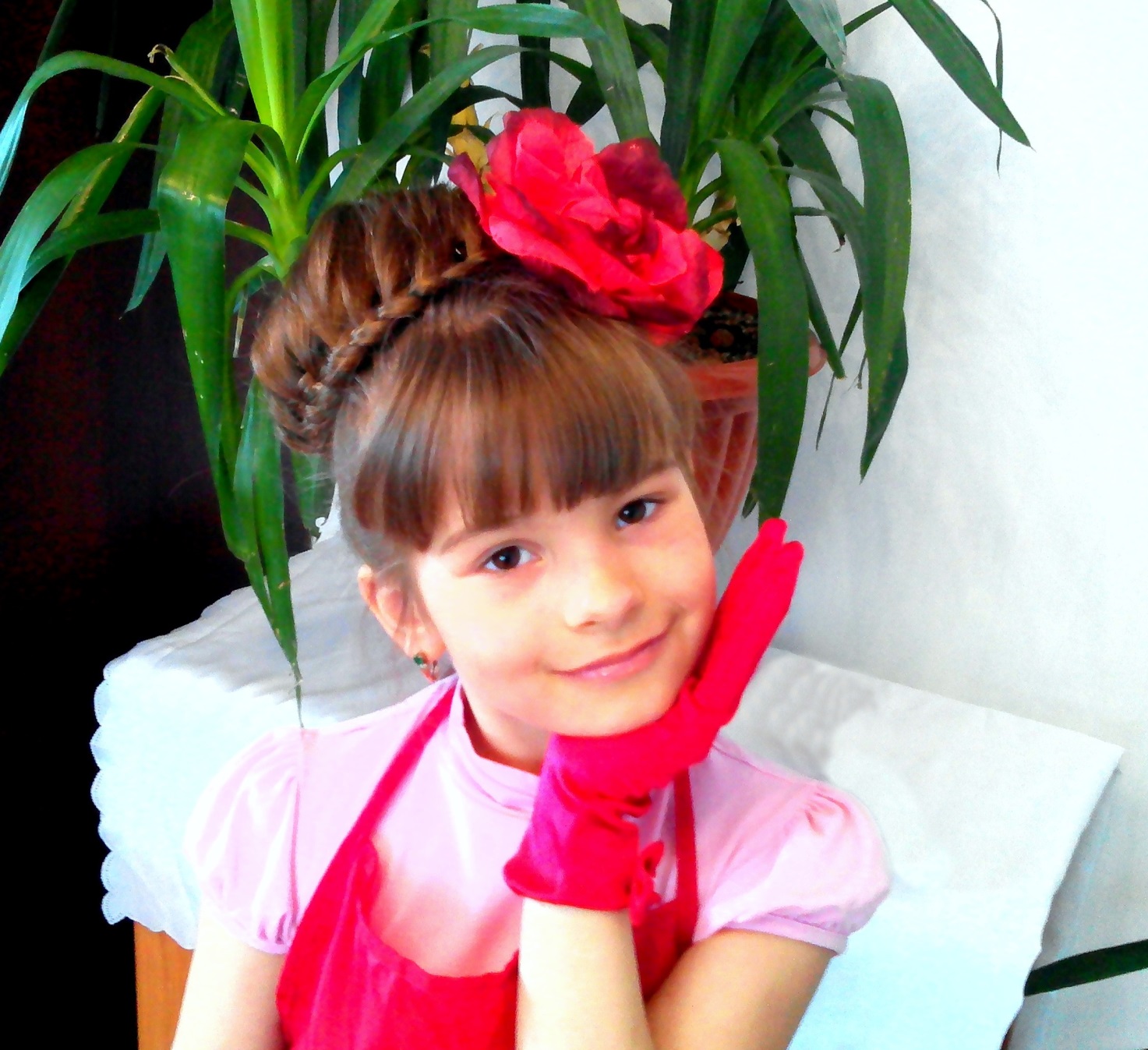 